How to Complete the Portfolio of Evidence DocumentationMarksheet – Assessor to Complete in DetailAssessment DecisionVACS AnalysisRe-Assessment and Appeal ProcedureLearner completes the re-assessment and appeals application and delivers to the assessorAssessor decides on actions to be taken:Discuss reasons and appropriate actions with learnerLearner accepts and follows actionsAssessor re-assessAssessor or learner still not satisfiedAppeals application together with actions taken and complete assessment portfolio to the internal moderatorInternal moderator discusses with assessor and learner together next steps and recommendationsRe-assessment by moderatorLearner still not satisfied with resultsAppeals application, actions taken and complete assessment portfolio to the ETQA for verificationThe assessor must provide the moderator with all appeals and re-assessment applications regardless of if the learner accepts the results of the re-assessment or not.Reassessment should comply with the following conditions:Reassessment should take place in the same situation or context and under the same conditionsThe same method and assessment instrument may be used, but the task and materials should be changed. However, they should be of the same complexity and level as the previous one(s). Where the methods and instruments are changed, they must be appropriate for the outcomes specified.On Appeal the learner must complete and sign the appeals application (see appendix B)On reassessment the initial assessment plan should be extended and accepted by the learner. Note:Where several outcomes have been assessed and some, but not all, were achieved successfully, a decision must be made about the credits for the successful outcomes, i.e., will the learner be able to retain these credits without having to be reassessed? If so, what would the assessment consist of then? Care should be taken regarding how often reassessment can be taken, and the length of time between the original assessment and the reassessment. At the initial discussion of the assessment process and appeals procedure the learner and assessor agree on the number of re-assessments.  A learner who is repeatedly unsuccessful should be given guidance on other possible and more suitable learning avenues.Learners should be secure in the knowledge that they can appeal against an unfair assessment. Appeals can be brought against:Unfair assessmentInvalid assessmentsUnreliable assessmentsThe assessor’s judgment, if considered biasedInadequate expertise and experience of the assessor if it influenced the assessment.Unethical practices.Appeals Procedure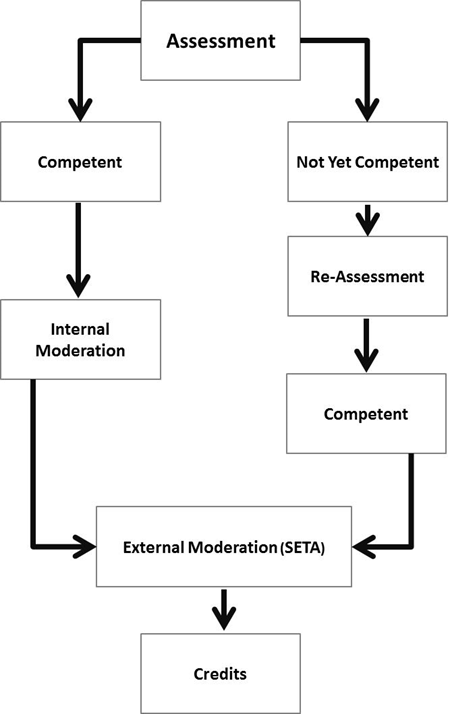 Appeals ApplicationLearner: Assessment ReviewAssessor: Assessment ReviewAssessment Review Report of assessorAssessment GuideAssessment ProcessAssessment Methods UsedAssessment Instruments UsedLearner's Readiness for Assessment Unit StandardSpecial Need AssessmentExplanation of special need:Actions Taken by Assessor to Complete the Assessment:Reasons If Not Yet Competent:Page/sTo Do1.Pages 2 to 17Initial at the bottom of each page2.Pages 2Leave blank3.Pages 3 Leave blank4.Page 4, 5 and 6Read5.Page 7 and 8Leave blank.6.Page 9Leave blank7.Page 10 Write learner's name and surname.Sign as a learner where indicated and leave the date field blank.8.Page 11Write learner's name and surname.Sign as a learner where indicated and leave the date field blank.9.Page 12Leave blank10.Page 13Complete only learner information and ID number.11Page 14Leave blank12.Page 15Leave blank13.Page 16Leave blank14.Page 17Leave blank15.Upload the complete document on the LMS link.Critical Cross-fieldsCritical Cross-fieldsCompetent/ Not Yet CompetentAssessor Comments - detailedAssessor Comments - detailedAssessor Comments - detailedIdentifyingIdentifyingOrganizingOrganizingCollectingCollectingCommunicatingCommunicatingDemonstratingDemonstratingContributingContributingAssessor SignatureDateModerator SignatureDateOVERALL ASSESSMENT SCOREOVERALL ASSESSMENT SCOREMeets all the criteria for all the specific outcomes of the unit standard. Meet some, but not all the criteria for the specific outcomes of the unit standard.Clearly do not meet the criteria for the specific outcomes of the unit standard.More evidence is required to make a judgement of competence.Assessor NameAssessor NameAssessment EvaluatedAssessment EvaluatedDate of EvaluationDate of EvaluationPRINCIPLEPRINCIPLEASSESSOR REPORTASSESSOR REPORTMODERATOR REPORTValidity of evidenceValidity of evidenceIs the evidence appropriate and related to the specific outcomes?Is the evidence appropriate and related to the specific outcomes?Y/NY/NYesYesYesValidity of evidenceValidity of evidenceWas there any evidence that prohibited the learner from meeting the assessment criteria?Was there any evidence that prohibited the learner from meeting the assessment criteria?Y/NY/NNoNoNoAuthenticity of evidenceAuthenticity of evidenceIs there proof that the evidence is the learner’s own work?Is there proof that the evidence is the learner’s own work?Y/NY/NYesYesYesCurrency of evidenceCurrency of evidenceCurrency refers to the applicability of skills, knowledge and understanding in the present circumstances.  Is the evidence current to the situation?Currency refers to the applicability of skills, knowledge and understanding in the present circumstances.  Is the evidence current to the situation?Y/NY/NYesYesYesSufficiency of evidenceSufficiency of evidenceIs there enough evidence to meet all the criteria of the specific outcome to certify competency?Is there enough evidence to meet all the criteria of the specific outcome to certify competency?Y/NY/NYesYesYesSufficiency of evidenceSufficiency of evidenceWill the learner be deemed competent if the learner’s performance is to be reported?Will the learner be deemed competent if the learner’s performance is to be reported?Y/NY/NYesYesYesModerator SignatureDateDateAssessor SignatureDateDateUnit Standard TitleUnit Standard numberNQF levelCreditsVenueDateLearner Name Learner ID numberAssessor Name and SurnameAssessor Registration number1. Please explain how you were assessed:1. Please explain how you were assessed:1. Please explain how you were assessed:1. Please explain how you were assessed:2. Please list the reason(s) for your appeal:2. Please list the reason(s) for your appeal:2. Please list the reason(s) for your appeal:2. Please list the reason(s) for your appeal:3. Please indicate what course of action you would find acceptable to resolve this issue. (For example, another assessor, a different assessment method, etc.)3. Please indicate what course of action you would find acceptable to resolve this issue. (For example, another assessor, a different assessment method, etc.)3. Please indicate what course of action you would find acceptable to resolve this issue. (For example, another assessor, a different assessment method, etc.)3. Please indicate what course of action you would find acceptable to resolve this issue. (For example, another assessor, a different assessment method, etc.)4. Please specify any additional requirements or needs you may have:4. Please specify any additional requirements or needs you may have:4. Please specify any additional requirements or needs you may have:4. Please specify any additional requirements or needs you may have:Learner SignatureDateModeratorSignatureDateAssessor Feedback to learnerAssessor Feedback to learnerAssessor Feedback to learnerAssessor Feedback to learnerAssessor Feedback to learnerAssessor Feedback to learnerAssessor Feedback to learnerAssessor Feedback to learnerAssessor Feedback to learnerAssessor Feedback to learnerAssessor Feedback to learnerAssessor Feedback to learnerAssessor Declaration of CompetenceAssessor Declaration of Competence1st Attempt1st Attempt1st Attempt2nd Attempt2nd Attempt2nd Attempt2nd Attempt3rd Attempt3rd Attempt3rd AttemptAssessor Declaration of CompetenceAssessor Declaration of CompetenceCompetentNYCNYCCompetentCompetentNYCNYCCompetentCompetentNYCAssessor Declaration of CompetenceAssessor Declaration of CompetenceDate of declarationDate of declarationFeedbackFeedbackAction Plan for Competence and Re-assessmentAction Plan for Competence and Re-assessmentAction Plan for Competence and Re-assessmentAction Plan for Competence and Re-assessmentAction Plan for Competence and Re-assessmentAction Plan for Competence and Re-assessmentAction Plan for Competence and Re-assessmentAction Plan for Competence and Re-assessmentAction Plan for Competence and Re-assessmentAction Plan for Competence and Re-assessmentAction Plan for Competence and Re-assessmentAction Plan for Competence and Re-assessmentThe learner was assessed on the following date:The learner was assessed on the following date:The learner was assessed on the following date:The learner was assessed on the following date:The learner was assessed on the following date:The learner was assessed on the following date:The learner was assessed on the following date:The learner was assessed on the following date:The learner was assessed on the following date:The learner was assessed on the following date:The learner has not submitted sufficient evidence and is therefore not yet competent.The learner has not submitted sufficient evidence and is therefore not yet competent.The learner has not submitted sufficient evidence and is therefore not yet competent.The learner has not submitted sufficient evidence and is therefore not yet competent.The learner has not submitted sufficient evidence and is therefore not yet competent.The learner has not submitted sufficient evidence and is therefore not yet competent.The learner has not submitted sufficient evidence and is therefore not yet competent.The learner has not submitted sufficient evidence and is therefore not yet competent.The learner has not submitted sufficient evidence and is therefore not yet competent.The learner has not submitted sufficient evidence and is therefore not yet competent.The learner has not submitted sufficient evidence and is therefore not yet competent.The learner has not submitted sufficient evidence and is therefore not yet competent.The learner is required to submit additional evidence against the following:
(List the specific outcome and assessment criteria relevant below)The learner is required to submit additional evidence against the following:
(List the specific outcome and assessment criteria relevant below)The learner is required to submit additional evidence against the following:
(List the specific outcome and assessment criteria relevant below)The learner is required to submit additional evidence against the following:
(List the specific outcome and assessment criteria relevant below)The learner is required to improve in the following areas:The learner is required to improve in the following areas:The learner is required to improve in the following areas:The learner is required to improve in the following areas:The learner is required to improve in the following areas:The learner is required to improve in the following areas:The learner is required to improve in the following areas:The learner is required to improve in the following areas:Learner DeclarationI, ………………………………………………………………. declare that I am satisfied that the feedback given to me by the Assessor was relevant, sufficient, and done in a constructive manner.  I accept the assessment judgment and have no further questions relating to this assessment instrument.I, ………………………………………………………………. declare that I am satisfied that the feedback given to me by the Assessor was relevant, sufficient, and done in a constructive manner.  I accept the assessment judgment and have no further questions relating to this assessment instrument.I, ………………………………………………………………. declare that I am satisfied that the feedback given to me by the Assessor was relevant, sufficient, and done in a constructive manner.  I accept the assessment judgment and have no further questions relating to this assessment instrument.I, ………………………………………………………………. declare that I am satisfied that the feedback given to me by the Assessor was relevant, sufficient, and done in a constructive manner.  I accept the assessment judgment and have no further questions relating to this assessment instrument.I, ………………………………………………………………. declare that I am satisfied that the feedback given to me by the Assessor was relevant, sufficient, and done in a constructive manner.  I accept the assessment judgment and have no further questions relating to this assessment instrument.I, ………………………………………………………………. declare that I am satisfied that the feedback given to me by the Assessor was relevant, sufficient, and done in a constructive manner.  I accept the assessment judgment and have no further questions relating to this assessment instrument.I, ………………………………………………………………. declare that I am satisfied that the feedback given to me by the Assessor was relevant, sufficient, and done in a constructive manner.  I accept the assessment judgment and have no further questions relating to this assessment instrument.I, ………………………………………………………………. declare that I am satisfied that the feedback given to me by the Assessor was relevant, sufficient, and done in a constructive manner.  I accept the assessment judgment and have no further questions relating to this assessment instrument.I, ………………………………………………………………. declare that I am satisfied that the feedback given to me by the Assessor was relevant, sufficient, and done in a constructive manner.  I accept the assessment judgment and have no further questions relating to this assessment instrument.I, ………………………………………………………………. declare that I am satisfied that the feedback given to me by the Assessor was relevant, sufficient, and done in a constructive manner.  I accept the assessment judgment and have no further questions relating to this assessment instrument.I, ………………………………………………………………. declare that I am satisfied that the feedback given to me by the Assessor was relevant, sufficient, and done in a constructive manner.  I accept the assessment judgment and have no further questions relating to this assessment instrument.Learner’s SignatureDate:Date:Assessor’s SignatureDate:Date:Moderator’s SignatureDate:Date:Learner nameAssessor nameDate of assessmentQuestionQuestionQuestionQuestionQuestionYesNoWas the assessment process explained to you before the assessment?Was the assessment process explained to you before the assessment?Was the assessment process explained to you before the assessment?Was the assessment process explained to you before the assessment?Was the assessment process explained to you before the assessment?Did the assessor have a pre-assessment meeting with you?Did the assessor have a pre-assessment meeting with you?Did the assessor have a pre-assessment meeting with you?Did the assessor have a pre-assessment meeting with you?Did the assessor have a pre-assessment meeting with you?Did you receive feedback after the assessment? Did you receive feedback after the assessment? Did you receive feedback after the assessment? Did you receive feedback after the assessment? Did you receive feedback after the assessment? Was the assessment feedback clear enough?Was the assessment feedback clear enough?Was the assessment feedback clear enough?Was the assessment feedback clear enough?Was the assessment feedback clear enough?Did you receive your feedback within the agreed Timeframes?Did you receive your feedback within the agreed Timeframes?Did you receive your feedback within the agreed Timeframes?Did you receive your feedback within the agreed Timeframes?Did you receive your feedback within the agreed Timeframes?Do you feel that the assessment was fair?Do you feel that the assessment was fair?Do you feel that the assessment was fair?Do you feel that the assessment was fair?Do you feel that the assessment was fair?Do you feel that you received enough opportunities during the assessment to provide evidence to the assessor?Do you feel that you received enough opportunities during the assessment to provide evidence to the assessor?Do you feel that you received enough opportunities during the assessment to provide evidence to the assessor?Do you feel that you received enough opportunities during the assessment to provide evidence to the assessor?Do you feel that you received enough opportunities during the assessment to provide evidence to the assessor?Did the assessor explain all the evidence requirements to you?Did the assessor explain all the evidence requirements to you?Did the assessor explain all the evidence requirements to you?Did the assessor explain all the evidence requirements to you?Did the assessor explain all the evidence requirements to you?Were you given the chance to give your input in terms of the assessment process?Were you given the chance to give your input in terms of the assessment process?Were you given the chance to give your input in terms of the assessment process?Were you given the chance to give your input in terms of the assessment process?Were you given the chance to give your input in terms of the assessment process?Was the evidence judged in accordance with the requirements outlined to you?Was the evidence judged in accordance with the requirements outlined to you?Was the evidence judged in accordance with the requirements outlined to you?Was the evidence judged in accordance with the requirements outlined to you?Was the evidence judged in accordance with the requirements outlined to you?Was the feedback provided constructive? Was the feedback provided constructive? Was the feedback provided constructive? Was the feedback provided constructive? Was the feedback provided constructive? Was the assessment documentation clear and user-friendly?Was the assessment documentation clear and user-friendly?Was the assessment documentation clear and user-friendly?Was the assessment documentation clear and user-friendly?Was the assessment documentation clear and user-friendly?Learner SignatureLearner SignatureDateAssessor SignatureAssessor SignatureDateModerator SignatureModerator SignatureDateAssessor nameDate of assessmentAssessment ReviewAssessment ReviewAssessment ReviewAssessment ReviewAgreeAgreeDisagreeThe learner provided inputs into the assessment process.The learner provided inputs into the assessment process.The learner provided inputs into the assessment process.The learner provided inputs into the assessment process.Before the assessment was conducted the learner understood what criteria and evidence will be used in the assessment process.Before the assessment was conducted the learner understood what criteria and evidence will be used in the assessment process.Before the assessment was conducted the learner understood what criteria and evidence will be used in the assessment process.Before the assessment was conducted the learner understood what criteria and evidence will be used in the assessment process.The assessment process was conducted in the learner’s work environment. The assessment process was conducted in the learner’s work environment. The assessment process was conducted in the learner’s work environment. The assessment process was conducted in the learner’s work environment. The assessment instruments were clear and easily understood by the assessor.The assessment instruments were clear and easily understood by the assessor.The assessment instruments were clear and easily understood by the assessor.The assessment instruments were clear and easily understood by the assessor.In similar circumstances the assessor will make the same judgment again. In similar circumstances the assessor will make the same judgment again. In similar circumstances the assessor will make the same judgment again. In similar circumstances the assessor will make the same judgment again. The evidence requirements are relevant to the unit standards.The evidence requirements are relevant to the unit standards.The evidence requirements are relevant to the unit standards.The evidence requirements are relevant to the unit standards.The evidence identified for this portfolio is sufficient.The evidence identified for this portfolio is sufficient.The evidence identified for this portfolio is sufficient.The evidence identified for this portfolio is sufficient.The evidence produced by the learner can be verified as being authentic.The evidence produced by the learner can be verified as being authentic.The evidence produced by the learner can be verified as being authentic.The evidence produced by the learner can be verified as being authentic.The assessment methods are suitable for the outcomes being assessed.The assessment methods are suitable for the outcomes being assessed.The assessment methods are suitable for the outcomes being assessed.The assessment methods are suitable for the outcomes being assessed.The assessment does not present any barriers for the learner.The assessment does not present any barriers for the learner.The assessment does not present any barriers for the learner.The assessment does not present any barriers for the learner.All special needs have catered for and considered during the assessment.All special needs have catered for and considered during the assessment.All special needs have catered for and considered during the assessment.All special needs have catered for and considered during the assessment.The assessment instruments were manageable and user-friendly.The assessment instruments were manageable and user-friendly.The assessment instruments were manageable and user-friendly.The assessment instruments were manageable and user-friendly.General Comments:General Comments:General Comments:General Comments:General Comments:General Comments:General Comments:Assessor SignatureAssessor SignatureDateDateModerator SignatureModerator SignatureDateDateUnit Standard TitleUnit Standard NumberNQF LevelCreditsVenueDateLearner Name Learner ID NumberAssessor Name Assessor Registration NumberStrengthsThe assessment guide is user friendly and easy to manage.Weaknesses:None.Recommendations:None.StrengthsThe process is according to the principles of assessment.Weaknesses:None.Recommendations:None.StrengthsThe assessment methods address the assessment criteria of the unit standards and is open and fair.Weaknesses:None.Recommendations:None.StrengthsEasy manageable, cost effective and gives the learner a fair opportunity to proof competence.Weaknesses:None.Recommendations:None.StrengthsThe learners attended the pre-assessment meeting and signed the checklist.Weaknesses:None.Recommendations:None.StrengthsStrengthsStrengthsStrengthsThe unit standards give guidance of what is expected from the learners.The unit standards give guidance of what is expected from the learners.The unit standards give guidance of what is expected from the learners.The unit standards give guidance of what is expected from the learners.Weaknesses:Weaknesses:Weaknesses:Weaknesses:None.None.None.None.Recommendations:Recommendations:Recommendations:Recommendations:None.None.None.None.Assessor SignatureDateModerator SignatureDateName of Course:Date of Course:  Name of Learner:ID of Learner:Name of Assessor:  Learner Competent YESNOLearner SignatureDateAssessor SignatureDateModerator SignatureDate